Application FormDeadline: April 18, 2021Producer / Company / AuthorSERIES PROJECTPlease attach to this application, in ENG:synopsis & concept (max. 2 pages)outline or treatment / exposé of the pilot/1st episode(mini-) bible portrait pictures of producer and author (high res, to be used for catalog and PR)the company logoproject visual(s)
The SERIES LAB HAMBURG is brought to you by 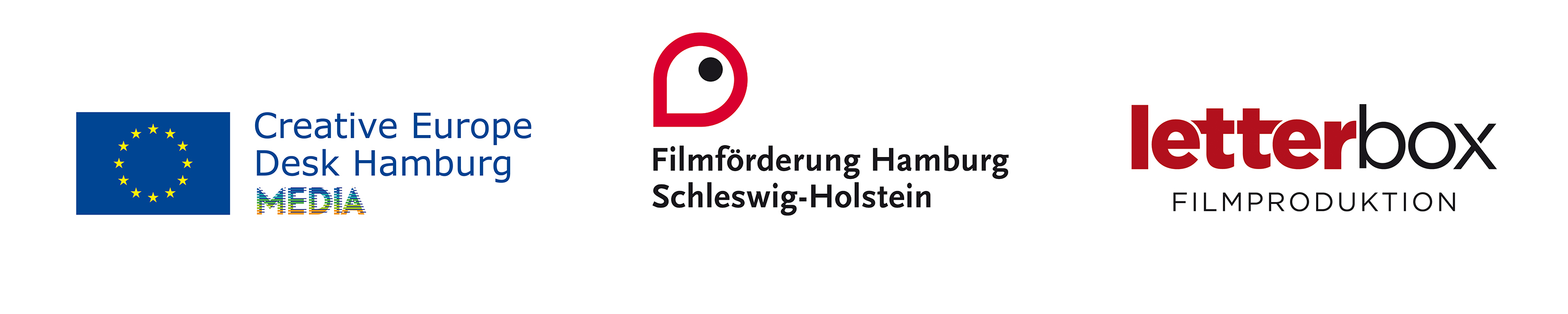 
Creative Europe Desks Austria, Belgium, Denmark, Finland, Flanders, France, Ireland, Italy, Luxemburg, Netherlands, Norway, Sweden and MEDIA Desk Suissecompany:country:producer:cell phone:
email:
website:author:cell phone:
email:
website:company profile, 800 characters incl blanks


company profile, 800 characters incl blanks


producer’s CV,  500 characters incl blanks



producer’s CV,  500 characters incl blanks



author’s CV, 500 characters incl blanks



author’s CV, 500 characters incl blanks



title of the project: running time:  genre:
co-producer:
director:
estimated budget:
secured financing:                                                                    financier:project logline 350 characters incl blanks
short synopsis 1.000 characters incl blanks
